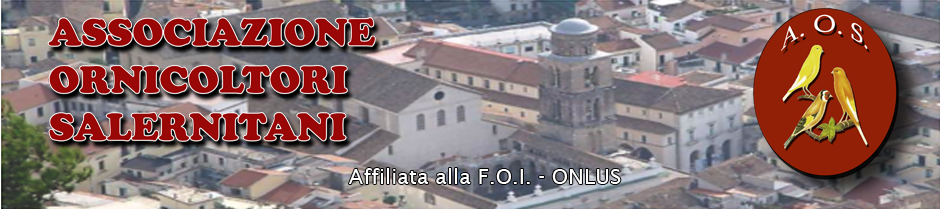 II Campionato AOSMemorial Vincenzo NicastroL’Associazione Ornitologica Salernitana organizza per la stagione mostre 2015 il II Campionato AOS Memorial Vincenzo Nicastro riservato ai soci della sua associazione. Questo trofeo è stato intitolato in ricordo di colui il quale è stato socio fondatore di questa associazione e che l’ha guidata per 40 anni ScopoLo scopo di questa iniziativa è quella di promuovere lo spirito associativo e di stimolare i soci della nostra associazione a partecipare alle mostre. Infatti la nostra passione è strettamente legata alle mostre, perché senza queste manifestazioni il nostro movimento perderebbe significato e valore. Nello stesso tempo si vuole dare stimolo ai nostri soci a rimanere legati a questo gruppo e ad essere partecipi della vita associativa. Ciascun allevatore dovrà far pervenire a Raffaele Avallone o Umberto D’Agostino (dagostinou@gmail.com) o all’indirizzo dell’associazione (a.o.salernitana@gmail.com) un documento che comprovi la partecipazione ed i risultati ottenuti in ciascuna manifestazione. In mancanza di tale informazioni sarà a discrezione del organizzatore prendere o meno in considerazione i risultati, perché alcune volte non facilmente reperibili. I risultati verranno pubblicati periodicamente sul sito dell’associazione (http://ornicoltorisalernitani.jimdo.com) e sul gruppo Facebook dell’AOS.RegolamentoAlla fine della stagione mostre verrà assegnato lo scudetto dell’AOS al socio che avrà ottenuto il maggior numero di punti. Il primo socio che avrà conseguito tre scudetti anche non consecutivi conquisterà il trofeo “Memorial Vincenzo Nicastro”. Le mostre sono suddivise in gruppi:Mostre federali e rassegneCampionato regionale campanoMostre internazionaliCampionato italianoCampionato mondiale.Le Mostre federali e rassegne che verranno prese in considerazione per la stagione mostre 2015 sono:CamiglianoPaganiCalitriSassanoNocera FaenzaBolognaLatinaFoggiaMacerataLe Mostre internazionali che verranno prese in considerazione per la stagione mostre 2015 sono:Reggio CalabriaSalernoBariCesenaReggio EmiliaAd ogni gruppo verranno attribuiti dei punteggi differenti in relazione ai premi conquistati e verrà limitato il numero massimo di punteggi che potranno essere sommati per ciascun gruppo.Mostre federali e rassegnePotranno essere presi in considerazione i punteggi più alti conseguiti in 3 di queste mostre. Qualora l’allevatore abbia partecipato a più di tre mostre appartenenti a questo gruppo, gli verrà attribuito un bonus di 5 punti a mostra aggiuntiva e verranno comunque presi i 3 punteggi più alti.Punteggi attribuiti:1° classificato Singolo = pt. 52° classificato Singolo = pt. 33° classificato Singolo = pt. 11° classificato Stamm=  pt. 82° classificato Stamm = pt. 43° classificato Stamm = pt. 2Campione Razza = pt. 10Campionato regionalePunteggi attribuiti:1° classificato Singolo = pt. 82° classificato Singolo = pt. 43° classificato Singolo = pt. 21° classificato Stamm=  pt. 102° classificato Stamm = pt. 63° classificato Stamm = pt. 3Campione Razza (se previsto) = pt. 12Mostre internazionaliPotranno essere presi in considerazione i punteggi più alti conseguiti in 2 di queste mostre. Qualora l’allevatore abbia partecipato a più di due mostre appartenenti a questo gruppo, gli verrà attribuito un bonus di 10 punti a mostra aggiuntiva.Punteggi attribuiti:1° classificato Singolo = pt. 102° classificato Singolo = pt. 63° classificato Singolo = pt. 31° classificato Stamm=  pt. 142° classificato Stamm = pt. 83° classificato Stamm = pt. 4Campione Razza (se previsto)= pt. 15Campionato italianoPunteggi attribuiti:1° classificato Singolo = pt. 152° classificato Singolo = pt. 103° classificato Singolo = pt. 51° classificato Stamm=  pt. 202° classificato Stamm = pt. 123° classificato Stamm = pt. 6Campionato mondialePunteggi attribuiti:1° classificato Singolo = pt. 252° classificato Singolo = pt. 153° classificato Singolo = pt. 81° classificato Stamm=  pt. 302° classificato Stamm = pt. 183° classificato Stamm = pt. 10PremiazioneAlla fine della stagione mostre verranno attribuiti dei premi ai primi 3 classificati. Il consiglio direttivo si riserva di decidere di anno in anno il tipo di premio. Questo trofeo verrà offerto al socio che per primo conquisterà 3 scudetti, anche non consecutivi. ConclusioniLo spirito di questa iniziativa è quello di far capire a tutti i soci che l’Associazione non è solo il luogo dove richiedere gli anellini ma è una famiglia che ha in comune una stessa passione: l’allevamento sportivo dei nostri piccoli alati. Con iniziative come questa, s’intende creare un movimento che porti finalmente l’AOS ad essere di nuovo un’associazione guida sia nell’ambito regionale che nazionale.